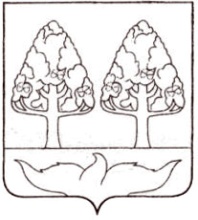 АДМИНИСТРАЦИЯ СТАНОВЛЯНСКОГО МУНИЦИПАЛЬНОГО РАЙОНА ЛИПЕЦКОЙ ОБЛАСТИМуниципальное бюджетное образовательное учреждениедополнительного образования «Центр дополнительного образования детей»ПРИКАЗ08.10.2023г.                                                                                                  №3с. СтановоеО проведении муниципального этапа Всероссийского конкурсаисследовательских краеведческих работобучающихся «Отечество»В соответствии с планом работы МБОУ ДО ЦДОД и с целью подведения итогов исследовательской краеведческой деятельности обучающихся по направлениям Всероссийского туристско-краеведческого движения «Отечество» проводит муниципальный этап  конкурса исследовательских краеведческих работ обучающихся  «Отечество» с 8 сентября  по 14 ноября 2023г.ПРИКАЗЫВАЮ:Провести муниципальный этап конкурс  Утвердить положение  Данный приказ довести до руководителей ОУИсполнение данного приказа возложить на методиста  Н.А.СидорковуКонтроль за исполнением  данного приказа оставляю за собой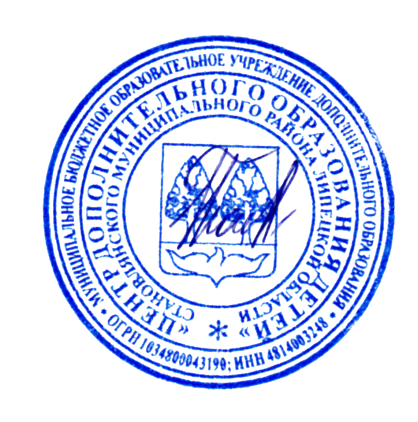 Директор МБОУ ДО ЦДОД                                                      Т.В.ШацкихУтверждаюДиректор МБОУ ДО ЦДОД__________________Т.В.ШацкихПОЛОЖЕНИЕо муниципальном этапе Всероссийского конкурса исследовательских краеведческих работ обучающихся «Отечество» ОБЩИЕ ПОЛОЖЕНИЯЦель Конкурса: воспитание патриотизма и гражданственности обучающихся посредством развития туристско-краеведческой, исследовательской работы в рамках реализации задач федерального проекта «Успех каждого ребёнка» национального проекта «Образование», предусматривающих формирование эффективной системы выявления, поддержки и развития способностей и талантов у детей и молодёжи, направленной на самоопределение и профессиональную ориентацию обучающихся.Задачи Конкурса: воспитание у школьников бережного отношения к природному и культурному наследию родного края;повышение роли краеведения и туризма в духовно-нравственном воспитании обучающихся, их успешной социализации;углубление знаний и компетенций обучающихся в области краеведения;повышение интеллектуального уровня обучающихся, развитие их способностей, навыков творческой деятельности;совершенствование организации и методик школьного краеведения, приёмов и методов учебно-исследовательской деятельности обучающихся;внедрение современных научных достижений и педагогических технологий в практику краеведческой работы образовательных организаций;выявление и поддержка талантливых детей и молодёжи в области краеведения и исследовательской работы;обмен опытом работы в рамках туристско-краеведческого движения обучающихся Российской Федерации «Отечество».УЧАСТНИКИ КОНКУРСАВ Конкурсе принимают участие обучающиеся образовательных организаций.Возраст участников – 14-18 лет. Определяется на момент проведения очного тура  Конкурса.  Конкурс личный, допускается только индивидуальное участие.ПРОГРАММА КОНКУРСА Номинации Конкурса	Конкурс проводится по трём тематическим направлениям: «Историческое краеведение», «Летопись родного края», «К туристскому мастерству» и включает следующие номинации: Военная история. Специальная военная операция. Рассматриваются исследовательские работы по изучению военной истории на местном краеведческом материале, работы, посвящённые увековечению памяти земляков.Великая Отечественная война. Поиск. Рассматриваются исследовательские работы по изучению событий 1941-1945 гг.; о ходе боевых действий, исследования мест боёв, боевого пути воинских соединений, сформированных в нашем крае, по изучению жизни и подвигов земляков и т.д. «Археология». Рассматриваются исследовательские работы по изучению исторического прошлого малой Родины по вещественным источникам – непосредственным остаткам человеческой деятельности, по летописям наших дней и т.д.«Литературное краеведение. Топонимика». Рассматриваются исследовательские работы по изучению литературного наследия родного края, изучению происхождения географических названий местности и т.д.«Родословие». Рассматриваются исследовательские работы по изучению родословных, семейных традиций и обрядов.«Земляки». Рассматриваются исследовательские работы о жизни и деятельности выдающихся земляков.«Культурное наследие». Рассматриваются исследовательские работы по изучению творчества жителей родного края: прикладное творчество, фольклор, уникальность местных традиций городов и малых поселений, художественное и музыкальное творчество, традиции, игры, архитектуру и т.д.«История развития техники в России». Рассматриваются исследовательские работы по изучению истории развития техники; истории железнодорожного, автомобильного, водного транспорта в регионе и т.д.«Историческое краеведение». Рассматриваются исследовательские работы по изучению истории родного края с древнейших времён до сегодняшнего дня, составление летописи наших дней, изучение отдельных, наиболее ярких или малоизвестных исторических событий, природных явлений и т.д.«К туристскому мастерству». Данное направление рассматривает комплексные и тематические краеведческие исследования, основанные на наблюдениях во время проведения туристских походов, передвижных экспедиций и лагерей по краеведческой, экологической, географической, психологической тематике, включая особенности поведения в условиях малой группы в автономных условиях похода, а также профессиональную ориентацию через туристские походные должности и т.д.ПОРЯДОК ПРОВЕДЕНИЯ КОНКУРСА  К участию в Конкурсе не допускаются:реферативные работы, содержание которых основано только на анализе литературных источников или на сведениях, предоставленных различными организациями и ведомствами;работы авторов, возраст которых не соответствует условиям Конкурса;работы, содержание которых не соответствует тематике Конкурса;работы, оформление которых не соответствует требованиям (Приложение 2);работы с признаками плагиата;работы, принимавшие участие ранее в конкурсе «Отечество» под другим авторством, либо с другим названием, но с тем же содержанием;работы, занявшие призовые места на других конкурсных мероприятиях регионального и всероссийского уровня.Регламент выступлений участников с защитой работ в очном туре – от 5 до 7 минут.ПОДВЕДЕНИЕ ИТОГОВ КОНКУРСАПобедители (1 место) и призёры (2-е и 3-е места) определяются в каждой секции  и награждаются грамотами МБОУ ДО ЦДОД с.Становое.Приложение 1 к Положению о региональном этапе Всероссийского конкурса «Отечество: история, культура, природа, этнос»- 2023ЗаявкаПриложение 2 к Положению о региональном этапе Всероссийского конкурса «Отечество: история, культура, природа, этнос» - 2023Требования к оформлению конкурсных работНа конкурс принимаются краеведческие исследовательские работы на бумажном носителе объемом до 10 страниц компьютерного набора (формат А4, WordforWindows, шрифт TimesNewRoman кегль 14, полуторный интервал, поля: все поля - 2 см).Объем приложений - не более 10 страниц. Размер текстового файла с Приложением не должен превышать 30 мб. Презентация должна быть содержательной, иметь не более 15 слайдов. Цель презентации – дополнить (а не повторить текст работы). На последнем слайде необходимо указать источники информации, которые использовались при его создании. Размер презентации не должен превышать 15 мб.В приложениях возможно использование видеороликов – не более 3-х минут. Ссылка на видеоролик предоставляется участниками.Структура работы:титульный лист с указанием (сверху вниз):Управление образования и науки Липецкой области;название образовательной организации и объединения;название конкурса, номинация;тема работы (отражает цель исследования);фамилия, имя, отчество (полностью) автора, класс, образовательная организация (адрес), объединение;фамилия, имя, отчество (полностью) педагога-руководителя, должность, место работы, контактные данные;год выполнения работы.Оглавление.Введение, где необходимо сформулировать цель (одну) и задачи (3-4) исследовательской работы; объект и предмет исследования; обосновать новизну, актуальность и практическое значение работы; провести краткий обзор источников по проблеме исследования; указать место и сроки проведения исследования, дать характеристику района исследования.Методика исследования.Основная часть. В основной части работы излагается ход исследования. Главы рекомендуется именовать в соответствии с поставленными задачами. Каждая глава может завершаться выводами - краткими ответами на вопросы, поставленные в задачах.Заключение. В этом разделе излагаются результаты исследования в соответствии с задачами. Здесь могут быть отмечены лица, помогавшие в выполнении работы, намечены дальнейшие перспективы.Список использованных источников и литературы, оформленный в соответствии с правилами. Может иметь подразделы: Архивные материалы; Материалы школьного (государственного) музея; Вещественные источники; Изобразительные источники; Устные источники и т.д.; Литература; Интернет-ресурсы. Нумерация списка - сквозная. В тексте работы, в квадратных скобках после цитирования, обязательны ссылки на соответствующие пункты  Списка. Каждый пункт - отдельный источник. Недопустимо делать ссылку на пункт в Списке с названием «Материалы школьного музея», либо с названием иной группы источников - очень важно указать отдельный документ, фотографию, воспоминание и т.д. из этого комплекса. Раздел «Приложения» располагается после Списка источников и литературы. Все иллюстрации (рисунки) нумеруются и озаглавливаются, а в тексте даются ссылки в круглых скобках, после ссылки на Список. Пример: [1, стр. 25] (Приложение 3).  Очень важно включить в Список источников и литературы ВСЕ материалы, использованные в работе! Копии документов, фотографии в разделе «Приложения», в отличие от Списка, автор представляет выборочно.Нумерация страниц работы – сквозная. Титульный лист, список источников и литературы, приложения в объем (10 стр.) не входят, но оцениваются.Приложение 3 к Положению о региональном этапе Всероссийского конкурса «Отечество: история, культура, природа, этнос» - 2023Критерии оценки исследовательских работ обучающихсяОценка работы на заочном этапеОценка работы на финальном этапе (защита)№п/пФамилия, имя, отчество участникаДата рожденияКласс, учреждение образованияНоминацияНазвание работыФ.И.О.руководителяДолжность и место работы руководителяобоснование темы, новизна, краеведческий характер работыдо 5 балловполнота раскрытия темы, логичность изложениядо 5 балловстиль, грамотностьдо 5 балловвклад автора в исследованиедо 5 балловструктура работы, название, научно-справочный аппаратдо 5 балловоформление работы (титульный лист, библиография, источники, грамотность, соответствие Положению)до 3 балловдополнительные баллы жюридо 2 балловМаксимальный (итоговый) результат Максимальный (итоговый) результат 30 балловсодержание выступления, авторская точка зрения, логичность, полнота раскрытия темыдо 8 балловпредставление работы, качество выступлениядо 8 балловметоды и методики исследованиядо 8 балловналичие собственного опыта, авторская позициядо 5 балловиспользование наглядности (таблицы, рисунки, фото, презентация)до 5 балловработа на секции (вопросы, участие в обсуждении и т.п.)до 3 балловдополнительные баллы жюридо 3 балловМаксимальный (итоговый) результат Максимальный (итоговый) результат 40 баллов